Вакцинация против гриппаВ Нижегородской области началась иммунизация детей против
сезонного гриппа отечественной инактивированной (или «убитой»)
вакциной «Гриппол плюс», которая не содержит консерванта (мертиолят)
и по качеству соответствует импортным аналогам, имеет современную
форму выпуска (готовая к применению шприц-доза). Изменчивость
вируса гриппа заставляет ежегодно менять штаммовый состав вакцины.Так, в текущем году в противогриппозную вакцину «Гриппол плюс», как и в другие вакцины
входят актуальные в эпидсезон 2015-2016 годы	штаммы вирусов гриппа:A/Califomia/7/2009(H 1N1), A/S witzerland/9715293/2013(H3N2;B/Phuket/3073/2013.Эффективность иммунизации составляет 70-90%, то есть вероятность того, что привитой ребенок заболеет гриппом, но при этом переболеет он им в легкой форме и без развития осложнений. Чаще вакцинированные лица заболевают не гриппом, а другой сходной по клинике респираторной вирусной инфекцией.Вакцинация против гриппа детей проводится в соответствии с Национальным календарем профилактических прививок ежегодно в период с сентября по ноябрь (до начала эпидемического подъема заболеваемости). Прививка защищает от инфекции только с 14 дня после прививки, а через 6-12 месяцев противогриппозный иммунитет у большинства людей угасает.Противопоказанием к введению вакцины является только анафилактический шок к белкам куриного яйца, а лица с ОРВИ и хроническими заболеваниями отводятся от прививки временно, только на период заболевания или обострения. В первую очередь, необходимо вакцинировать, а не отводить от прививки, ослабленных детей, так как они наиболее восприимчивы ко всем инфекциям.Особенностью современного течения гриппа является увеличение числа среднетяжелых и тяжелых форм болезни с переходом в осложненную форму. Осложнениями гриппа чаще всего бывают отиты, острые пневмонии, сопровождающейся отеком легких, вирусный энцефалит или менингит, которые могут привести к гибели больного.Помните, вакцинация остается единственной эффективной мерой защиты населения от гриппа и приводит к существенному сокращению заболеваемости и смертности.Если Вы решили сделать прививку против гриппа вашему ребенку, то необходимо проинформировать об этом классного руководителя или медработника образовательного учреждения и дать письменное согласие на прививку детям до 15-летнего возраста.Сохраните здоровье своего ребенка! Сделайте ему прививку против гриппа!!!,1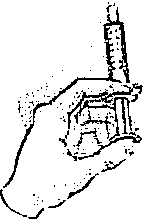 Управление Роспотребнадзора по Нижегородской области